WH Research Paper Notecard DirectionsRequirements for Each Notecard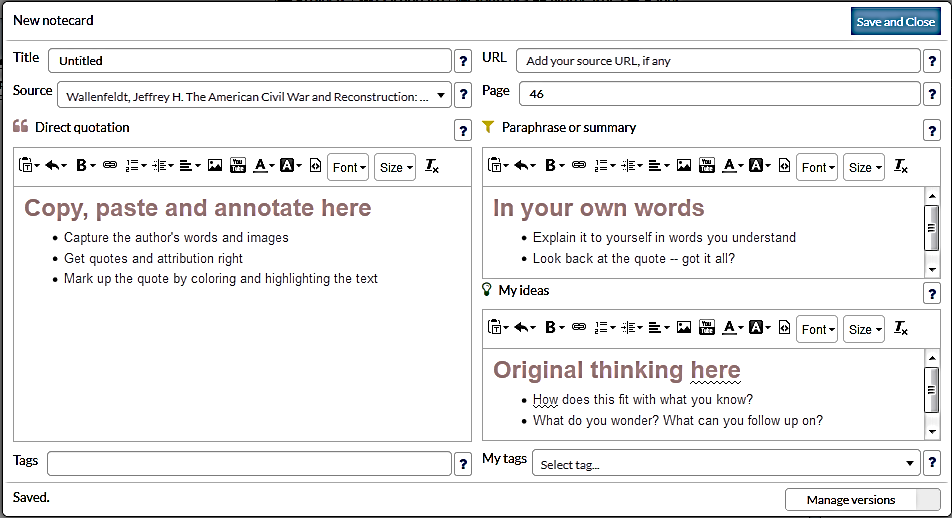 Give each a Title—each notecard should have a unique title (no repeats and no calling them “background 1” and “background 2”).Click on your source. (Do NOT forget to do this!)Either QUOTE or PARAPHRASE (no need to do both—you can skip the “Original thinking here” section)Quote:ONLY 5 quotes allowed out of all 65 notecards! Quotes should be 2-4 sentences long.Paraphrase:Please use bullet points if you are paraphrasing.Only 2-4 sentences long or 2-5 bullet pointsIf it is from a print source or Ebook, put the page number.Hit “Save and Close”Groups/Piles:Once you get several notecards made, please start putting them in groups/piles to organize them.A good way to organize your groups/piles is according to the main points of your thesis.Give each group/pile and original name—should not be the same as the name of any notecards.WH Research Paper Notecard DirectionsRequirements for Each NotecardGive each a Title—each notecard should have a unique title (no repeats and no calling them “background 1” and “background 2”).Click on your source. (Do NOT forget to do this!) Either QUOTE or PARAPHRASE (no need to do both—you can skip the “Original thinking here” section)Quote:ONLY 5 quotes allowed out of all 65 notecards! Quotes should be 2-4 sentences long.Paraphrase:Please use bullet points if you are paraphrasing.Only 2-4 sentences long or 2-5 bullet pointsIf it is from a print source or Ebook, put the page number.Hit “Save and Close”Groups/Piles:Once you get several notecards made, please start putting them in groups/piles to organize them.A good way to organize your groups/piles is according to the main points of your thesis.Give each group/pile and original name—should not be the same as the name of any notecards.